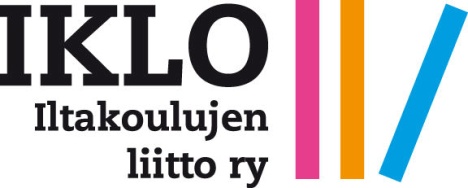 OPETUS- JA KULTTUURIMINISTERIÖLLEIltakoulujen liitto (=IKLO)  edustaa aikuislukioiden ja –linjojen ylläpitäjiä. Aikuislukioissa ja –linjoilla opiskelee koulutustaustaltaan, kansallisuudeltaan ja iältään  hyvin monenlaisia henkilöitä. Opiskelijoiden kirjo on suuri päätellen jo siitä, että kaikki kokelaslajit ovat käytössä. Kauttamme kirjoittaa koko lukion suorittavia, ammatillisen tutkinnonpohjalta suorittavia, tutkintoa täydentäviä sekä erillistutkintoa suorittavia opiskelijoita.Rohkenemme kokemuksemme perusteella esittää muutoksia tutkinnon suoritusohjeisiin. Lähtökohtana on opiskelijan etu: valmistuminen nopeutuu ja jatko-opintoihin  pääsee nopeammin. Muutosehdotukset eivät heikennä yo-kokeiden tulosten laatua, mutta estävät lukio-opintojen keskeyttämistä ja yo-tutkinnon suorittamisen kesken jättämistä siinä vaiheessa, kun opintoja on enää vähän jäljellä.Osaamisen tunnustaminenLAKI YLIOPPILASTUTKINNOSTA  7§ 2 momJos kokelas ei ole suorittanut tutkintoa 1 momentissa säädettyjen tutkintokertojen rajoissa tai 1 momentin nojalla säädetyn pitemmän ajan kuluessa, suoritetuista kokeista ei muodostu ylioppilastutkintoa eikä kokeita voi sisällyttää ylioppilastutkintoon. Tutkinnon suorittamisen voi tällöin aloittaa alusta.LUKIOLAKI 23 § (30.12.2008/1116) Osaamisen tunnustaminenOpiskelijalla on oikeus saada opetussuunnitelman tavoitteita ja keskeisiä sisältöjä vastaavat aikaisemmin suorittamansa opinnot tai muutoin hankittu osaaminen arvioiduksi ja tunnustetuksi. Osaamisen tunnustamisella voidaan opiskelijalle lukea hyväksi ja korvata lukion oppimäärään kuuluvia pakollisia, syventäviä tai soveltavia opintoja. Opiskelijan osaamisen tunnustamisessa noudatetaan, mitä 17 ja 17 a §:ssä säädetään opiskelijan arvioinnista ja siitä päättämisestä. Tarvittaessa osaaminen on osoitettava koulutuksen järjestäjän päättämällä tavalla.Päätös osaamisen tunnustamisesta tehdään sitä erikseen pyydettäessä ennen mainittujen opintojen tai hyväksi luettavaa osaamista koskevan opintokokonaisuuden alkamista.Valtioneuvoston asetuksella säädetään tarvittaessa tarkemmin osaamisen tunnustamisesta ja sitä koskevasta menettelystä.Ehdotus 1:Se, että tutkinnon joutuu aloittamaan alusta merkitsee sitä, että aiemmat suoritukset mitätöityvät. Tämä  ei ole lukiolain hengen mukaista. Aiempi osaaminen tulee  tunnustaa, joten ehdotamme, että vain hylätty koe suoritetaan ilman aikarajaa niin monta kertaa, että se menee läpi tai vaihtoehtoisesti, että tietyn yrityskerran jälkeen hylätyn kokeen voi vaihtaa johonkin muuhun oppiaineeseen. Muun henkilön kuin lukion opiskelijan oikeus ylioppilastutkinnon suorittamiseenLUKIOLAKI 18 a § (13.8.2004/766) 2 momEdellä 1 momentin 2 kohdassa mainittua tutkintoa suorittava opiskelija* voi osallistua ylioppilastutkintoon ollessaan vielä opiskelijana asianomaiseen tutkintoon johtavassa koulutuksessa. Opiskelija voi osallistua tutkintoon aikaisintaan suoritettuaan puolentoista vuoden laajuiset opinnot. (L 766/2004, 18 a §)*2) vähintään kaksi ja puolivuotisen ammatillisen tutkinnon;Ehdotus 2:Katsomme, että ammatillisen koulutuksen ja lukiokoulutuksen opiskelijoita kohdellaan eriarvoisesti. Vain puolentoista vuoden ammatillisilla opinnoilla ei kokemuksemme mukaan saavuteta parasta mahdollista tulosta. Ehdotamme, että ammatillisen koulutuksen opiskelijalla, joilla koulutus on vielä kesken,  tulee olla samat osallistumiseen vaadittavat kriteerit kuin lukiokoulutuksen opiskelijalla. Helsingissä, 15.2.2014IKLON hallituksen puolestaErja Vihervaara			Tarja BoeTurun iltalukion rehtori			Jyväskylän aikuislukion rehtoripj.				varapj.